Ali Hakan Alan’a Uluslararası Bir Ödül Daha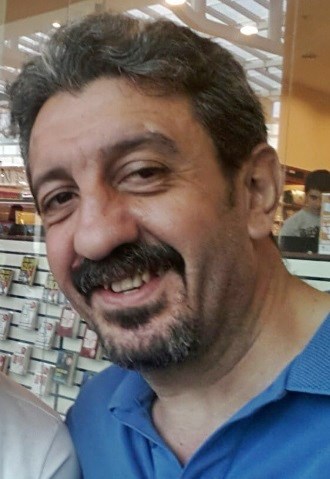 Halen Amasya’da Matematik öğretmeni olarak görev yapan ve karikatürleri, birçok derginin yanı sıra zaman zaman gazetemizde de yayınlanan öğretmen arkadaşımız Ali Hakan Alan’ın karikatürü “Kadın” konulu uluslar arası karikatür yarışmasında albüme girmeye layık görüldü.Konuyla ilgili görüştüğümüz Alan,  yarışmanın, Kolombiya'da bu yıl 4'üncüsü düzenlenen ve son katılım tarihi 19 Ağustos 2018 olan ''Kadın'' konulu "Uluslararası Karikatür ve Grafik Mizah Yarışması olduğunu ve 34 ülkeden 181 karikatürcünün katıldığını belirtti.  Alan, ayrıca bu çizerlerin 18'inin Türkiye'den katılanlar olduğunu ve kendi eserinin Albüme girmeye ve sergilenmeye değer görüldüğünü söyledi..Arkadaşımız Ali Hakan Alan’ı kutluyor ve başarılarının devamını diliyoruz.İşte Ali Hakan’ın Karikatürü Ve Diploması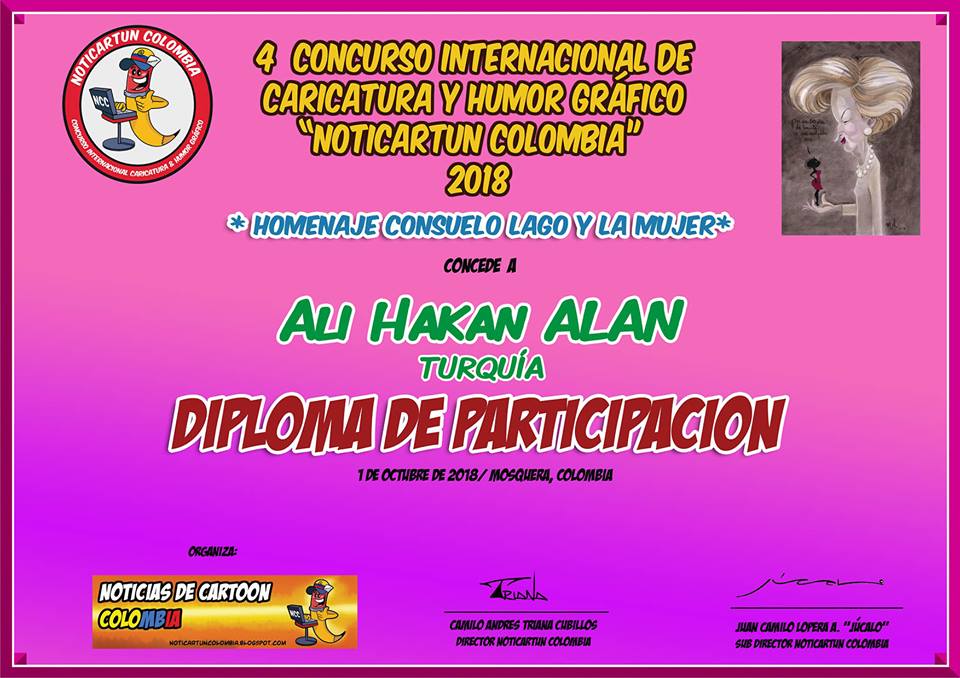 